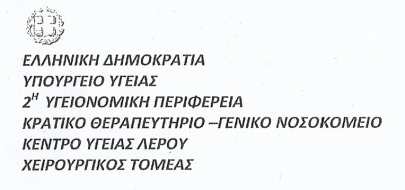 ΛΙΣΤΑ  ΧΕΙΡΟΥΡΓΕΙΟΥΤΑΚΤΙΚΕΣ ΧΕΙΡΟΥΡΓΙΚΕΣ ΕΠΕΜΒΑΣΕΙΣΑπο….04/…03.../24….  Εως  και …08./…03../…24.ΧΕΙΡΟΥΡΓΙΚΗ ΚΛΙΝΙΚΗΟΡΘΟΠΕΔΙΚΗ ΚΛΙΝΙΚΗ                                                        Ω.Ρ.Λ.                  ΚΛΙΝΙΚΗΜΑΙΕΥΤΙΚΗ ΚΛΙΝΙΚΗΛΕΡΟΣ …04/…03../….24.ΕΠΙΤΡΟΠΗ ΧΕΙΡΟΥΡΓΕΙΟΥΑ/ΑΜΟΝΑΔΙΚΟΣ ΑΡΙΘΜΟΣ ΑΣΘΕΝΟΥΣΕΙΔΟΣ ΧΕΙΡΟΥΡΓΙΚΗΣΕΠΕΜΒΑΣΗΣΗΜΕΡ/ΝΙΑ ΠΡΩΤΗΣ   ΚΛΙΝΙΚΗΣ   ΕΚΤΙΜΗΣΗΣΗΜΕΡ/ΝΙΑ  ΧΕΙΡΟΥΡΓΙΚΗΣ    ΕΠΕΜΒΑΣΗΣΚΑΤΗΓΟΡΙΑ ΧΕΙΡΟΥΡΓΙΚΗΣ ΕΠΕΜΒΑΣΗΣ1444ΕΚΤΟΜΗ ΣΠΙΛΟΥ ΠΡΟΣΩΠΟΥ29/02/2405/03/2452445ΕΚΤΟΜΗ ΛΙΠΩΜΑΤΟΣ ΡΑΧΕΩΣ04/03/2405/03/245Α/ΑΜΟΝΑΔΙΚΟΣ ΑΡΙΘΜΟΣ ΑΣΘΕΝΟΥΣΕΙΔΟΣ ΧΕΙΡΟΥΡΓΙΚΗΣΕΠΕΜΒΑΣΗΣΗΜΕΡ/ΝΙΑ ΠΡΩΤΗΣ   ΚΛΙΝΙΚΗΣ   ΕΚΤΙΜΗΣΗΣΗΜΕΡ/ΝΙΑ  ΧΕΙΡΟΥΡΓΙΚΗΣ    ΕΠΕΜΒΑΣΗΣΚΑΤΗΓΟΡΙΑ ΧΕΙΡΟΥΡΓΙΚΗΣ ΕΠΕΜΒΑΣΗΣ1443ΔΙΑΝΟΙΞΗ ΕΛΥΤΡΟΥ ΕΚΤΙΝΑΣΣΟΜΕΝΟΥ ΑΝΤΙΧΕΙΡΑ19/02/2408/03/244Α/ΑΜΟΝΑΔΙΚΟΣ ΑΡΙΘΜΟΣ ΑΣΘΕΝΟΥΣΕΙΔΟΣ ΧΕΙΡΟΥΡΓΙΚΗΣΕΠΕΜΒΑΣΗΣΗΜΕΡ/ΝΙΑ ΠΡΩΤΗΣ   ΚΛΙΝΙΚΗΣ   ΕΚΤΙΜΗΣΗΣΗΜΕΡ/ΝΙΑ  ΧΕΙΡΟΥΡΓΙΚΗΣ    ΕΠΕΜΒΑΣΗΣΚΑΤΗΓΟΡΙΑ ΧΕΙΡΟΥΡΓΙΚΗΣ ΕΠΕΜΒΑΣΗΣΑ/ΑΜΟΝΑΔΙΚΟΣ ΑΡΙΘΜΟΣ ΑΣΘΕΝΟΥΣΕΙΔΟΣ ΧΕΙΡΟΥΡΓΙΚΗΣΕΠΕΜΒΑΣΗΣΗΜΕΡ/ΝΙΑ ΠΡΩΤΗΣ   ΚΛΙΝΙΚΗΣ   ΕΚΤΙΜΗΣΗΣΗΜΕΡ/ΝΙΑ  ΧΕΙΡΟΥΡΓΙΚΗΣ    ΕΠΕΜΒΑΣΗΣΚΑΤΗΓΟΡΙΑ ΧΕΙΡΟΥΡΓΙΚΗΣ ΕΠΕΜΒΑΣΗΣ